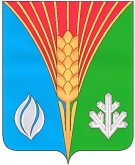 АдминистрацияМуниципального образованияАндреевский сельсоветКурманаевского районаОренбургской областиПОСТАНОВЛЕНИЕ03.04.2024 № 62-п04.10.2023 № 97-пО проведении публичных слушаний по проекту решения о внесении изменений и дополнений в Устав муниципального образования Андреевский сельсовет Курманаевского района Оренбургской областиВ соответствии со ст. 28 Федерального закона от 6 октября 2003 года № 131-ФЗ «Об общих принципах организации местного самоуправления в Российской Федерации», Положением о публичных слушаниях на территории муниципального образования Андреевский сельсовет Курманаевского района (утверждено решением Совета депутатов № 163 от 05.07.2018 г.):1. Провести публичные слушания по проекту решения Совета депутатов (Приложение № 1) «О внесении изменений и дополнений в Устав муниципального образования Андреевский сельсовет Курманаевского района Оренбургской области» (далее - проект решения):            - слушания – 13.05.2024 года в 12 часов местного времени по адресу: с. Андреевка ул. Ленинская, 19 (в ДТ «Колос»);                       - слушания – 13.05.2024 года в 14 часов местного времени по адресу:с. Ферапонтовка ул. Зеленая (в Доме Досуга)            - слушания – 13.05.2024 года в 15 часов местного времени по адресу:с. Байгоровка ул. Советская (в Доме творчества);            - слушания – 13.05.2024 года в 16 часов местного времени по адресу:с. Краснояровка ул. Набережная (в Доме Досуга);            - слушания – 13.05.2024 года в 17 часов местного времени по адресу:с. Федоровка ул. Крестьянская (в Доме Досуга)- срок внесения предложений по проектам 10 дней со дня их опубликования и размещения на официальном сайте. Предложения по проекту решения «О внесении изменений и дополнений в Устав муниципального образования Андреевский сельсовет Курманаевского района Оренбургской области» принимаются администрацией МО Андреевский сельсовет с 10.04.2024г.  по 09.05.2024г. в рабочее время с 00:00 до 00:00 местного времени по адресу: с. Андреевка ул. Ленинская 19- рассмотрение на заседании Совета депутатов с участием представителей общественности – не ранее чем через 30 дней после опубликования выше указанного проекта решения в местной газете «Вестник».Возложить подготовку и проведение публичных слушаний по проекту решения Совета депутатов «О внесении изменений и дополнений в Устав муниципального образования Андреевский сельсовет Курманаевского района Оренбургской области» на Прохорову Е.А.3. Опубликовать в местном печатном органе «Вестник» настоящее постановление, а также Порядок учета предложений по проекту Устава муниципального образования Андреевский сельсовет Курманаевского района Оренбургской области и проекта решения Совета депутатов муниципального образования Андреевский сельсовет Курманаевского района Оренбургской области «О внесении изменений и дополнений в Устав муниципального образования Андреевский сельсовет Курманаевского района Оренбургской области», а также порядок участия граждан в его обсуждении утвержденный решением Совета депутатов от 12.08.2022 № 154 (Приложение № 2).4. Постановление вступает в силу после его официального опубликования в газете «Вестник».Глава муниципального образования	         Л.Г. АлимкинаРазослано: в дело, прокурору, администрацию районаПриложение №1 к постановлению администрации МО Андреевский сельсоветот 03.04.2024 № 62-пРЕШЕНИЕ__________  2024 года                                                                          № ____с.АндреевкаО внесении изменений в Устав муниципального образования Андреевский сельсовет Курманаевского района Оренбургской областиВ связи с принятием Федерального закона от 02.11.2023 № 517-ФЗ «О внесении изменений в Федеральный закон «Об общих принципах организации местного самоуправления в Российской Федерации», в соответствии с Федеральным законом № 131-ФЗ от 06.10.2003 года «Об общих принципах организации местного самоуправления в Российской Федерации» и с проведенными публичными слушаниями по проекту решения о внесении изменений в Устав, Совет депутатов РЕШИЛ:1. Внести в Устав муниципального образования Андреевский сельсовет Курманаевского района Оренбургской области (зарегистрированный Управлением Министерства юстиции Российской Федерации по Оренбургской области, государственный регистрационный номер RU RU565163182023001 от 16.03.2023 года) следующие изменения:1.1 пункт 29 части 1 статьи 5 изложить в новой редакции:«11) организация и осуществление мероприятий по работе с детьми и молодежью, участие в реализации молодежной политики, разработка и реализация мер по обеспечению и защите прав и законных интересов молодежи, разработка и реализация муниципальных программ по основным направлениям реализации молодежной политики, организация и осуществление мониторинга реализации молодежной политики в муниципальном образовании;»;1.2 в статье 6:а) часть 1 дополнить пунктом 7 следующего содержания:«7) организационное и материально-техническое обеспечение подготовки и проведения муниципальных выборов, местного референдума, голосования по отзыву депутата, члена выборного органа местного самоуправления, выборного должностного лица местного самоуправления, голосования по вопросам изменения границ муниципального образования, преобразования муниципального образования;»;б) пункт 10 части 1 изложить в новой редакции:«10) учреждение печатного средства массовой информации и (или) сетевого издания для обнародования муниципальных правовых актов, доведения до сведения жителей муниципального образования официальной информации;»;1.3 часть 6 статьи 8 дополнить абзацем 2 следующего содержания:«В случае, если местный референдум не назначен Советом депутатов в установленные сроки, референдум назначается судом на основании обращения граждан, избирательных объединений, главы муниципального образования, органов государственной власти Оренбургской области, избирательной комиссии Оренбургской области или прокурора. Назначенный судом местный референдум организуется организующей местный референдум комиссией референдума, а обеспечение его проведения осуществляется исполнительным органом государственной власти Оренбургской области или иным органом, на который судом возложено обеспечение проведения местного референдума.»;1.4 пункт 3 части 1 статьи 12 изложить в новой редакции:«3) в сельском населенном пункте по вопросу выдвижения кандидатуры сельского старосты, а также по вопросу досрочного прекращения полномочий сельского старосты;»;1.5 часть 2 статьи 15 изложить в новой редакции:«2. Сельский староста назначается Советом депутатов муниципального образования, в состав которого входит данный сельский населенный пункт, по представлению схода граждан сельского населенного пункта. Сельский староста назначается из числа граждан Российской Федерации, проживающих на территории данного сельского населенного пункта и обладающих активным избирательным правом, либо граждан Российской Федерации, достигших на день представления сходом граждан 18 лет и имеющих в собственности жилое помещение, расположенное на территории данного сельского населенного пункта.»;1.6 статью 28 дополнить частью 1.1. следующего содержания:«1.1. Полномочия депутата Совета депутатов прекращаются досрочно решением Совета депутатов в случае отсутствия депутата без уважительных причин на всех заседаниях Совета депутатов в течение шести месяцев подряд.»;1.7 абзац 2 части 1 статьи 37 изложить в новой редакции:«Муниципальным служащим является гражданин, исполняющий в порядке, определенном муниципальным правовым актом в соответствии с федеральными и областными законами обязанности по должности муниципальной службы за денежное содержание, выплачиваемое за счет средств местного бюджета.»;1.8 статью 40 изложить в новой редакции:«Статья 40. Порядок обнародования и вступления в силу муниципальных правовых актов 1. Муниципальные правовые акты органов местного самоуправления муниципального образования вступают в силу со дня их подписания, если иное не установлено действующим законодательством, настоящим Уставом или самим муниципальным правовым актом.2. Решения Совета депутатов о налогах и сборах вступают в силу в соответствии с Налоговым кодексом Российской Федерации.3. Муниципальные нормативные правовые акты, затрагивающие права, свободы и обязанности человека и гражданина, муниципальные нормативные правовые акты, устанавливающие правовой статус организаций, учредителем которых выступает муниципальное образование, а также соглашения, заключаемые между органами местного самоуправления, вступают в силу после их официального обнародования.4. Официальным опубликованием муниципального нормативного правового акта, в том числе соглашения, заключенного между органами местного самоуправления, считается первая публикация его полного текста в периодическом печатном издании, распространяемом на территории муниципального образования, - газете «Вестник».5. Дополнительными способами обнародования муниципальных правовых актов муниципального образования, соглашений, заключенных между органами местного самоуправления, являются:размещение на официальном сайте муниципального образования в информационно-телекоммуникационной сети «Интернет» andreevkaadm.ru;размещение в местах, доступных для неограниченного круга лиц, на информационных стендах в здании администрации муниципального образования, расположенном по адресу: Оренбургская область, Курманаевский район, с.Андреевка, ул. Ленинская, д.19, помещении библиотеки, расположенном по адресу: Оренбургская область, Курманаевский район, с.Андреевка, ул. Октябрьская, д.5. Гражданам обеспечивается возможность ознакомления с принятыми муниципальными нормативными правовыми актами в местах, указанных в настоящей части, в течение четырнадцати дней со дня размещения муниципального нормативного правового акта.6. Муниципальные нормативные правовые акты муниципального образования размещаются на портале Минюста России «Нормативные правовые акты в Российской Федерации» (http://pravo-minjust.ru, http://право-минюст.рф; регистрационный номер и дата регистрации в качестве сетевого издания: Эл № ФС77-72471 от 05.03.2018).7. Муниципальные правовые акты органов местного самоуправления муниципального образования, подлежащие официальному обнародованию, должны быть обнародованы не позднее 10 дней со дня их принятия (издания), если иное не предусмотрено федеральным и областным законодательством, правовыми актами органов местного самоуправления муниципального образования, самим муниципальным правовым актом.»;1.9. Абзац 2 части 2 статьи 60 изложить в новой редакции:«После официального опубликования не более чем через 15 дней проект Устава, проект решения о внесении изменений и дополнений в Устав выносятся на публичные слушания. Результаты публичных слушаний подлежат официальному опубликованию.».2. Настоящее решение направить главе муниципального образования для подписания и опубликования.3. Главе муниципального образования Андреевский сельсовет Курманаевского района Оренбургской области Алимкиной Л.Г. в течение 15 дней с момента принятия решения о внесении изменений в Устав в установленном законом порядке направить необходимый пакет документов в Управление Министерства юстиции Российской Федерации по Оренбургской области для государственной регистрации и размещения на портале Министерства юстиции Российской Федерации «Нормативные правовые акты в Российской Федерации» (http://pravo-minjust.ru, http://право-минюст.рф).4. Глава муниципального образования Андреевский сельсовет Курманаевского района Оренбургской области Алимкина Л.Г. обязан опубликовать в газете «Вестник» зарегистрированное решение о внесении изменений в Устав муниципального образования в течение семи дней со дня поступления из Управления Министерства юстиции Российской Федерации по Оренбургской области уведомления о включении сведений об изменении в Устав муниципального образования в государственный реестр уставов муниципальных образований Оренбургской области.5. Направить сведения об официальном опубликовании настоящего решения в Управление Министерства юстиции Российской Федерации по Оренбургской области в течение 10 дней после дня его официального опубликования.6. Настоящее решение вступает в силу после его государственной регистрации и официального опубликования.7. Контроль за исполнением настоящего решения возложить на председателя Совета депутатов муниципального образования Андреевский сельсовет Курманаевского района Оренбургской области Волобуева С.И.Председатель Совета депутатов                                                     С.И. ВолобуевГлава муниципального образования                                              Л.Г. АлимкинаРазослано: в дело, прокуратуре, Управлению Минюста России по Оренбургской области.